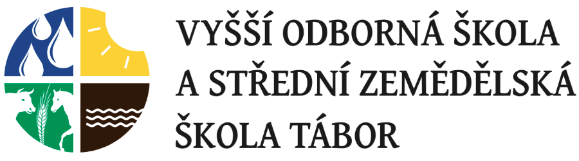                                       Objednávka 88-2022/ŠS Objednáváme u Vás řepkový šrot :Množství ……………………………………………………………………. Za cenu/jednotková/ ………………………………………………….  Cena celkem ……………………………………………………………… 138 000 KčV Táboře dne: …………………………………………………………… 7. 11. 2022Objednatel:                                                                             Dodavatel: VOŠ a SZeŠ Tábor                                                                   Prowena  s.r.o.Nám. T.G. Masaryka 788                                                      Kněževes 196390 02 Tábor                                                                          252 68  StředoklukyIČO: 60064781                                                                        IČO: 26423685DIČ: CZ60064781                                                                   DIČ: CZ26423685                                                                                                                                Objednal:                                                                                Objednávku převzal: Smluvní strany berou na vědomí, že tato smlouva/objednávka včetně jejích dodatků bude uveřejněna v registru smluv podle zákona č. 340/2015 SB., o zvláštních podmínkách účinnosti některých smluv, uveřejňování těchto smluv a o registru smluv (zákon o registru smluv), ve znění pozdějších předpisů.   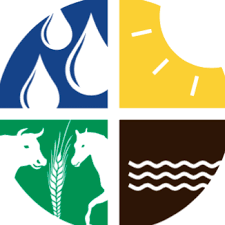 